О создании оперативного штаба по предупреждению лесныхпожаров в лесах Североуральского городского округаРуководствуясь Лесным кодексом Российской Федерации, федеральными законами от 06 октября 2003 года № 131-ФЗ «Об общих принципах организации местного самоуправления в Российской Федерации», от 21 декабря 1994 года                     № 69-ФЗ «О пожарной безопасности», распоряжением Правительства Свердловской области от 18.12.2018 № 785-РП «Об обеспечении пожарной безопасности в лесах, расположенных на территории Свердловской области, 
в 2019 году», Уставом Североуральского городского округа, в целях своевременного реагирования и принятия срочных мер по предупреждению лесных пожаров на территории Североуральского городского округа, Администрация Североуральского городского округаПОСТАНОВЛЯЕТ:1. Создать оперативный штаб по предупреждению лесных пожаров в лесах Североуральского городского округа на время действия летнего пожароопасного периода и утвердить его состав:2. Установить, что основными задачами оперативного штаба являются:организация круглосуточного мониторинга лесопожарной обстановки;оперативное реагирование на изменения лесопожарной обстановки;в случаях установления четвертого- пятого классов пожарной опасности осуществление контроля за исполнением постановлений Администрации Североуральского городского округа об установлении особого противопожарного режима на территории Североуральского городского округа, и об ограничении доступа населения в леса и проведении профилактических мероприятий 
по предупреждению лесных пожаров в лесах Североуральского городского округа;активизация информационной и разъяснительной работы среди населения, 
а также своевременное оповещение населения в случае возникновения опасностей.3. Контроль за выполнением настоящего постановления оставляю за собой.4. Опубликовать настоящее постановление на официальном сайте Администрации Североуральского городского округа.Глава Североуральского городского округа				          В.П. Матюшенко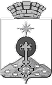 АДМИНИСТРАЦИЯ СЕВЕРОУРАЛЬСКОГО ГОРОДСКОГО ОКРУГА ПОСТАНОВЛЕНИЕАДМИНИСТРАЦИЯ СЕВЕРОУРАЛЬСКОГО ГОРОДСКОГО ОКРУГА ПОСТАНОВЛЕНИЕ14.05.2019                                                                                                         № 497                                                                                                        № 497г. Североуральскг. Североуральск1.Матюшенко Василий Петрович  Глава Североуральского городского округа – председатель штаба;2.Магдыч Виктор Александровичпомощник начальника Федерального казенного учреждения «15 отряд федеральной противопожарной службы по свердловской области – заместитель председателя штаба;3.Гусаков Владимир Данилович заведующий отделом гражданской обороны, предупреждения чрезвычайных ситуаций и обеспечения безопасности дорожного движения Администрации Североуральского городского округа – секретарь штаба;Члены штаба:Члены штаба:Члены штаба:4.Агзамов Александр Сергеевичдиректор муниципального казенного учреждения «Единая дежурно-диспетчерская служба Североуральского городского округа»; 5.Балашов Роман Михайлович начальник отделения надзорной деятельности, профилактической работы Североуральского городского округу, Ивдельского городского округа, городского округа Пелым (по согласованию); 6.Грачев Анатолий Александрович директор Государственного казенного учреждения Свердловской области «Карпинское лесничество» 
(по согласованию); 7.Долгушин Виктор ВикторовичГосударственный инспектор охотнадзора 
(по согласованию);8.Кондратьев Игорь Сергеевичзаместитель директора по охране территории заповедника «Денежкин Камень» (по согласованию);9.Морозов Дмитрий Рудольфовичведущий специалист по лесному хозяйству муниципального казенного учреждения «Служба заказчика»;10.Петров Игорь ВладимировичГлава Управления Администрации Североуральского городского округа в поселках Калья, Черемухово, Сосьва и в селе Всеволодо-Благодатское; 11.Резник Сергей ВикторовичГлава Управления Администрации Североуральского городского округа в поселках 3-й Северный, Баяновка 
и Покровск-Уральский;12.Салямов Артур Фатыховичначальник Отдела министерства внутренних дел России по городу Североуральск (по согласованию); 13.Травкин Артем Сергеевичначальник Карпинского структурного подразделения 
с функцией ПХС-3 Государственного бюджетного учреждения Свердловской области «Уральская авиабаза охраны лесов» (по согласованию);